附：递补人员名单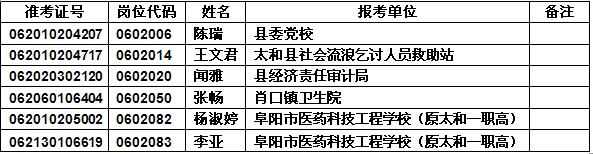 